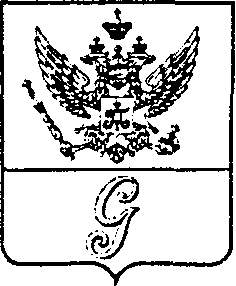 СОВЕТ ДЕПУТАТОВ МУНИЦИПАЛЬНОГО ОБРАЗОВАНИЯ«ГОРОД ГАТЧИНА»ГАТЧИНСКОГО МУНИЦИПАЛЬНОГО РАЙОНАТРЕТЬЕГО СОЗЫВАРЕШЕНИЕ От  29  октября 2014 года                                                                               № 69Об установлении  порядка определения цены продажи земельных участков, находящихсяв собственности муниципального образования «Город Гатчина» Гатчинского муниципального района    лицам, имеющим в собственности здания, строения, сооружения, расположенные на таких земельных участках В соответствии с пунктом 1.1 статьи 36 Земельного кодекса Российской Федерации, руководствуясь Уставом МО «Город Гатчина», совет депутатов МО «Город Гатчина»Р Е Ш И Л:1. Установить следующий порядок определения цены продажи земельных участков, находящихся в собственности МО «Город Гатчина» гражданам и юридическим лицам, имеющим в собственности здания, строения, сооружения, расположенные на таких земельных участках:по цене, равной 3 процентам кадастровой стоимости земельного участка, - в отношении земельных участков с разрешенным использованием для жилищного строительства (включая индивидуальное жилищное строительство), ведения дачного хозяйства, садоводства, личного подсобного хозяйства, гаражного строительства (включая индивидуальное гаражное строительство);по цене, равной 15 процентам кадастровой стоимости земельного участка, - в отношении прочих земельных участков;по цене, равной 2,5 процента, - в случаях, предусмотренных пунктом 2.2 статьи 3 Федерального закона от 25 октября 2001 года N 137-ФЗ "О введении в действие Земельного кодекса Российской Федерации".2. Лица, приобретающие земельные участки в соответствии с пунктом 1 настоящего решения, оплачивают приобретаемый земельный участок до подписания договора купли-продажи земельного участка в безналичном порядке.3. Контроль за исполнением решения возложить на постоянную комиссию совета  депутатов  МО  «Город Гатчина»  по вопросам экономической и бюджетной политики. 4. Настоящее решение вступает в силу со дня официального опубликования.  Глава МО «Город Гатчина»-председатель совета депутатовМО «Город Гатчина»                                                                 В.А. Филоненко                                                                                            